I. C. S. “M. MANICONE - F. FIORENTINO” a indirizzo musicaleVia Papa Giovanni XXIII, 45 - 71018 VICO DEL GARGANO (FG)  tel.0884991143–fax 0884967084Cod. Mecc.: FGIC84100A - Cod. Fisc.: 93032440716 – C.U. UFLUV4 e-mail: fgic84100a@istruzione.it - fgic84100a@pec.istruzione.it - Sito Web: www.icmanicone.gov.it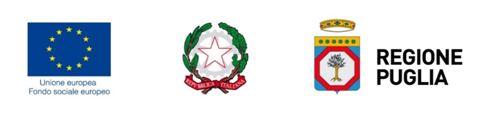 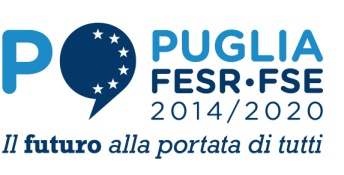                                                                                                                    Al sito web               AttiOggetto: Pubblicazione graduatoria provvisoria per il reclutamento di uno psicologo da impiegare nel progetto Diritti a Scuola - Avviso n.7/2017- Sezione C – M9PKJC1Codice CUP I169C17000060005IL DIRIGENTE SCOLASTICOVisto il D.I. n. 44/01 “Regolamento concernente le istruzioni generali sulla gestione amministrativo contabile delle Istituzioni Scolastiche”Visto l’Avviso pubblico n.7/2017 – P.O.R. Puglia FESR 2014-2020 - D.G.R. n. 2252 del 21/12/2017 – progetto “Diritti a scuola” interventi per qualificare il sistema scolastico e prevenire la dispersione, favorendo il successo scolastico, con priorità per i soggetti svantaggiati”.Visto l’Avviso di selezione a evidenza pubblica di questa Istituzione Scolastica prot. n. 1760/C24b del 24/04/2018DISPONELa pubblicazione in data odierna dell’allegata graduatoria provvisoria relativa alla selezione della figura professionale dello psicologo, da impiegare nel progetto “Diritti a Scuola” – Sezione “C” – codice progetto M9PKJC1. Avverso la suddetta graduatoria è ammesso ricorso, nel termine di cinque giorni dalla pubblicazione. Trascorso tale termine ed esaminati eventuali reclami, sarà pubblicata la graduatoria definitiva, avverso la quale sarà possibile il ricorso al TAR o Straordinario al Capo dello Stato, rispettivamente entro 60 o 120 giorni dalla pubblicazione della stessa. 							         Il Dirigente Scolastico								                   prof. Donatella Apruzzese